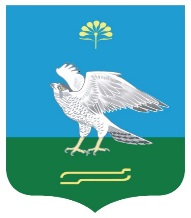 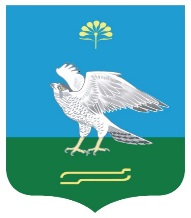                                                                        №  1О проведении публичных слушаний по проекту  бюджета сельского поселения Зильдяровский сельсовет муниципального района Миякинский район Республики Башкортостан  на 2022 год и на плановый период 2023 и 2024 годов» Руководствуясь Уставом сельского поселения Зильдяровский сельсовет муниципального района Миякинский район Республики Башкортостан, Положением о публичных слушаниях в сельском поселении Зильдяровский сельсовет муниципального района Миякинский район Республики Башкортостан         ПОСТАНОВЛЯЮ:1. Провести публичные слушания  по проекту  бюджета сельского поселения Зильдяровский сельсовет муниципального района Миякинский район Республики Башкортостана на 2022 год и на плановый период 2023 и 2024 годов  30 ноября 2021г. в 15 часов 00 минут в здании администрации сельского поселения Зильдяровский сельсовет (по адресу: Республика Башкортостан Миякинский район, с.Зильдярово, ул.Дружбы, 12) .2. Создать комиссию по организации и проведению публичных слушаний по проекту бюджета сельского поселения Зильдяровский сельсовет муниципального района Миякинский район Республики Башкортостана на 2022 год и на плановый период 2023 и 2024 годов »  в следующем составе:Председатель                         Идрисов Зиннур Заригатович  – комиссии:                               глава сельского поселения Зильдяровский                                                  сельсоветСекретарь                               Гареева Гульназ Мазгаровна - комиссии:                               управляющий делами администрации сельского                                                  поселенияЧлены комиссии:Зиннатуллина Ф.Ф. – специалист администрации сельского поселения;Валишина А.Д.  - председатель постоянной комиссии по бюджету , налогам и вопросам муниципальной собственности3. Для ознакомления населения, проект бюджета сельского поселения Зильдяровский сельсовет муниципального района Миякинский район Республики Башкортостана на 2022 год и на плановый период 2023 и 2024 годов выставить на информационном стенде в здании администрации сельского поселения Зильдяровский сельсовет и разместить на официальном сайте администрации.                                          4. Письменные предложения по проекту бюджета сельского поселения Зильдяровский сельсовет муниципального района Миякинский район Республики Башкортостана на 2022 год и на плановый период 2023 и 2024 годов  с указанием фамилии, имени, отчества, даты и места рождения, адреса места жительства гражданина, внесшего предложения, принимаются в рабочие дни по адресу: с. Зильдярово, ул. Дружбы, д. 12.  Срок подачи указанных предложений составляет 10 календарных дней со дня опубликования (обнародования) о назначении публичных слушаний.Глава сельского поселения                                                            З.З. ИдрисовПриложениек постановлению Советасельского поселенияЗильдяровский сельсоветмуниципального района Миякинский районРеспублики Башкортостанот «12»  ноября  2021 г. № 1											П Р О Е К Т 	   KАРАР						    	    РЕШЕНИЕО  бюджете сельского поселения Зильдяровский   сельсовет муниципального района Миякинский районРеспублики Башкортостан на 2022 год и на плановый период2023 и 2024 годов                  Совет сельского поселения Зильдяровский сельсовет	муниципального района Миякинский район Республики БашкортостанРЕШИЛ:1.Утвердить основные характеристики бюджета сельского поселения Зильдяровский сельсовет муниципального района Миякинский район Республики Башкортостан (далее бюджет сельского поселения) на 2022 год:1) прогнозируемый общий объем доходов бюджета сельского поселения в сумме 3230,4 тыс. рублей; 2) общий объем расходов бюджета сельского поселения в сумме 3230,4 тыс. рублей;        3) прогнозируемый дефицит (профицит) бюджета сельского поселения 0 тыс. рублей.2. Утвердить основные характеристики бюджета сельского поселения Зильдяровский сельсовет муниципального района Миякинский район Республики Башкортостан (далее бюджет сельского поселения) на плановый период 2023 и 2024 годов:  прогнозируемый общий объем доходов бюджета сельского поселения на 2023 год в сумме 2734,4 тыс. рублей и на 2024 год в сумме 2734,4 тыс. рублей;  общий объем расходов бюджета сельского поселения на 2023 год в сумме  2789,9  тыс. рублей, в том числе условно утвержденные расходы в сумме 55,52 тыс. рублей, и на 2024 год в сумме 2848,00 тыс. рублей, в том числе условно утвержденные расходы в сумме 110,60 тыс. рублей;  дефицит (профицит) бюджета сельского поселения на 2023 год  0 тыс. рублей и на 2024 год 0 тыс. рублей.3. Установить, что при зачислении в бюджет муниципального района безвозмездных поступлений в виде добровольных взносов (пожертвований) юридических и физических лиц для казенного учреждения, находящегося в ведении соответствующего главного распределителя средств бюджета муниципального района, на сумму указанных поступлений увеличиваются бюджетные ассигнования соответствующему главному распорядителю средств бюджета муниципального района для последующего доведения в установленном порядке до указанного казенного учреждения лимитов бюджетных обязательств для осуществления расходов, соответствующих целям, на достижение которых предоставлены добровольные взносы (пожертвования).       4. Казначейское обслуживание казначейских счетов, открытых финансовому управлению администрации муниципального района, осуществляется Управлением Федерального казначейства по Республике Башкортостан в порядке, установленном бюджетным законодательством Российской Федерации.   .5. Установить поступления доходов в бюджет сельского поселения:1) на 2022 год согласно приложению № 2 к настоящему Решению;2) на плановый период 2023-2024 год  согласно приложению № 2.1 к      настоящему Решению.        6. Установить, что средства, поступающие на лицевые счета бюджетных учреждений, финансируемых из бюджета сельского поселения в погашение дебиторской задолженности прошлых лет, подлежат обязательному перечислению в полном объеме в доходы местного бюджета.       7. Установить объем межбюджетных трансфертов, получаемых из бюджета муниципального района  на 2022 год в сумме 3230,4 тыс. рублей, в том числе:      - дотация на выравнивание бюджетной обеспеченности 1238,0 тыс. рублей;       - субвенция на осуществление первичного воинского учета на территориях, где отсутствуют военные комиссариаты в сумме 104,4 тыс. рублей;      - иные межбюджетные трансферты на благоустройство населенных пунктов    500 тыс. рублей;       - иные межбюджетные трансферты на осуществление дорожной деятельности населенных пунктов   - 414,0 тыс. рублей.На плановый период 2023 год объем межбюджетных трансфертов, получаемых из бюджета муниципального района  в сумме 2734,4 тыс. рублей, в том числе:      - дотация на выравнивание бюджетной обеспеченности 1312,0 тыс. рублей;      - субвенция на осуществление первичного воинского учета на территориях, где отсутствуют военные комиссариаты в сумме 108,4 тыс. рублей;     - иные межбюджетные трансферты на осуществление дорожной деятельности населенных пунктов   414,0 тыс. рублей.На плановый период 2024 год в сумме 2734,4 тыс. рублей, в том числе:      - дотация на выравнивание бюджетной обеспеченности 1298,0 тыс. рублей;      - субвенция на осуществление первичного воинского учета на территориях, где отсутствуют военные комиссариаты в сумме 108,4 тыс. рублей.      - иные межбюджетные трансферты на осуществление дорожной деятельности населенных пунктов   414,0 тыс. рублей.8. Утвердить в пределах общего объема расходов бюджета сельского поселения, установленного пунктом 1 настоящего Решения, распределение бюджетных ассигнований сельского поселения:1) по разделам, подразделам, целевым статьям (программам сельского поселения и  непрограммным направлениям деятельности) группам видов расходов классификации расходов бюджета:  на 2022 год  согласно приложению № 3 к настоящему Решению;  на плановый период 2023 год и  2024 годов согласно приложению № 3.1 к настоящему Решению. 2) по целевым статьям (программам сельского поселения и непрограммным направлениям деятельности), группам видов расходов классификации расходов бюджета; на 2022 год согласно приложению № 4 к настоящему Решению;на плановый период 2023 год и 2024 годов согласно приложению № 4.1 к настоящему Решению.       9.Утвердить ведомственную структуру расходов бюджета сельского поселения:         на 2022 год согласно приложению № 5 к настоящему Решению;        на плановый период 2023 год и 2024 годов согласно приложению 5.1 к настоящему Решению.10. Установить,  что решения  и  иные  нормативные  правовые  акты сельского поселения, предусматривающие принятие новых видов расходных обязательств или увеличение бюджетных ассигнований на исполнение существующих видов расходных обязательств сверх утвержденных в бюджете на 2022 год и на плановый период  2023  год и 2024 годов,  а также сокращающие его доходную базу, подлежат исполнению в 2022 году при изыскании дополнительных источников доходов бюджета сельского поселения и (или) сокращении расходов по конкретным  статьям расходов бюджета сельского поселения, при условии внесения соответствующих изменений в настоящее Решение.        Проекты решений и иных нормативных правовых актов сельского поселения, требующие введения новых расходных обязательств сверх  утвержденных в бюджете, либо сокращающие его доходную базу, подлежат исполнению в 2022 году  и на плановый период 2023 и 2024 годов, либо при изыскании дополнительных источников доходов бюджета сельского поселения и (или) сокращении бюджетных ассигнований по конкретным статьям расходов бюджета,  при условии внесения соответствующих изменений в настоящее Решение.        Администрация сельского поселения Зильдяровский сельсовет муниципального района Миякинский район Республики Башкортостан не вправе принимать в 2022-2024 годах решения, приводящие к увеличению численности муниципальных служащих сельского поселения.11. Установить, что средства, поступающие во временное распоряжение получателей средств бюджета  сельского поселения Зильдяровский сельсовет муниципального района Миякинский район, учитываются на счете, открытом  администрации сельского поселения Зильдяровский сельсовет муниципального района Миякинский район в Управлении Федерального Казначейства по Республике Башкортостан с учетом положений бюджетного законодательства, Российской Федерации и Республики Башкортостан с отражением указанных операций на лицевых счетах открытых получателям средств бюджета сельского поселения в финансовом органе муниципального образования в порядке установленном решениями органа местного самоуправления.12. Установить, что заключение и оплата муниципальных контрактов (договоров) получателями бюджетных средств, исполнение которых осуществляется за счет средств бюджета сельского поселения, производятся в пределах доведенных им по кодам бюджетной классификации расходов бюджетов лимитов бюджетных обязательств и с учетом принятых и неисполненных обязательств.Принятые получателями бюджетных средств обязательства, вытекающие из муниципальных контрактов (договоров), исполнение которых осуществляется за счет средств бюджета сельского поселения, сверх доведенных им лимитов бюджетных обязательств, не подлежат оплате за счет средств бюджета сельского поселения на 2022 год и плановый период 2023-2024 годов.Установить, что получатель средств бюджета сельского поселения при заключении муниципальных контрактов (договоров) на поставку товаров (работ, услуг) вправе предусматривать авансовые платежи:- в размере 100 процентов суммы муниципального контракта (договора) – по муниципальным контрактам (договорам) о предоставлении услуг связи, о приобретении печатных изданий, об обучении на курсах повышения квалификации, авиа- и железнодорожных билетов, путевок на санаторно-курортное лечение, по контрактам (договорам) обязательного страхования гражданской ответственности владельцев транспортных средств, а также по контрактам (договорам) о приобретении технически сложного и учебного оборудования, производимого ограниченным числом поставщиков (производителей) по заключению соответствующего получателя средств бюджета;- в размере 30 процентов суммы муниципального контракта (договора), если иное не предусмотрено нормативными правовыми актами Российской Федерации и Республики Башкортостан, решениями органов местного самоуправления  муниципального района и сельского поселения по остальным муниципальным контрактам (договорам).13.Утвердить верхний предел муниципального долга на 1 января 2023 года в сумме 0 тыс. рублей, на 1 января 2024 года в сумме 0 тыс. рублей, на 1 января 2025 год в сумме 0 тыс. рублей, в том числе верхний предел муниципальным гарантиям на 1 января 2023 года в сумме 0 тыс. рублей, на 1 января 2024 года в сумме 0 тыс. рублей, на 1 января 2025 год в сумме 0 тыс. рублей.14.Установить, что использование остатков средств бюджета сельского поселения на 1 января 2022 года:        не  более одной двенадцатой общего объема расходов бюджета сельского поселения текущего финансового года направляются администрацией сельского поселения на покрытие временных кассовых разрывов, возникающих в ходе исполнения бюджета сельского поселения;      не превышающем сумму остатка неиспользованных бюджетных ассигнований на оплату заключенных от имени сельского поселения контрактов на поставку товаров, выполнение работ, оказание услуг, подлежащих в соответствии с условиями этих муниципальных контрактов оплате в 2021 году, направляются в 2022 году на увеличение соответствующих бюджетных ассигнований на указанные цели в случае принятия администрацией сельского поселения соответствующего решения.15. Установить в соответствии с пунктом 3 статьи 217 Бюджетного кодекса Российской Федерации следующие основания для внесения в ходе исполнения настоящего Решения изменений в показатели бюджета сельского поселения по решениям администрации сельского поселения, связанные с особенностями исполнения бюджета и (или) перераспределения бюджетных ассигнований между главными распорядителями бюджетных средств:поступлений из бюджета муниципального района Миякинский район Республики Башкортостан  средств в виде дотаций, субсидий, субвенций, иных межбюджетных трансфертов и прочих безвозмездных поступлений;использование образованной в ходе исполнения бюджета муниципального района Миякинский район Республики Башкортостан экономии по отдельным разделам, подразделам, целевым статьям, видам расходов и статьям операций сектора государственного управления классификации расходов бюджетов;распределение средств на реализацию муниципальных программ по соисполнителям;в случае изменения функций и полномочий главных распорядителей (распорядителей), получателей бюджетных средств, а также в связи с передачей государственного (муниципального) имущества;получения  безвозмездных поступлений от физических и юридических лиц, имеющих целевое назначение, сверх объемов, утвержденных решением о бюджете, а также в случае сокращения (возврата при отсутствии потребности) указанных средств;в случае увеличения бюджетных ассигнований по отдельным разделам, подразделам, целевым статьям и видам расходов бюджета за счет экономии по использованию в текущем финансовом году бюджетных ассигнований в пределах общего объема бюджетных ассигнований, предусмотренных главному распорядителю бюджетных средств в текущем  финансовом году при условии, что увеличение бюджетных ассигнований по соответствующему виду расходов не превышает 10 процентов;   использование остатков средств бюджета муниципального района на 1 января 2022 года;в случае исполнения судебных актов, предусматривающих обращение взыскания на средства бюджетов бюджетной системы Российской Федерации;средств резервного	 фонда Администрации сельского поселения, и финансового резерва по предупреждению и ликвидации чрезвычайных ситуаций и последствий стихийных бедствий;        перераспределение средств, предусмотренных по разделу «Жилищно-коммунальное хозяйство» между подразделами, целевыми статьями, группами видов расходов классификации расходов бюджета;  в иных случаях, установленных бюджетным законодательством.       16. Администрации сельского поселения установить контроль за исполнением бюджета сельского поселения на 2022 год, полным поступлением платежей и налогов в бюджет, целевым и эффективным использованием бюджетных средств.       17. Предложить председателю Совета сельского поселения и поручить администрации сельского поселения привести свои нормативные правовые акты в соответствие с настоящим Решением.18. Данное решение вступает в силу с 1 января 2022 года и подлежит обнародованию после его подписания в установленном порядке.